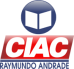 Observações: No primeiro dia de aula a professora irá solicitar o material para uso no 1º Trimestre.Os materiais deverão ser identificados com o nome do estudanteA agenda do CIAC será entregue, na escola, nos primeiros dias de aula. Esta agenda é de uso obrigatório. Quando o estudante receber a agenda, favor preencher os dados na contracapa. Trazer 03 peças de roupa dentro da mochila, para uso eventual (uma camisa de uniforme, uma bermuda de uniforme, calcinha ou cueca, colocar as mudas de roupa em uma bolsinha ou sacola e manter dentro da bolsa).Durante o ano, alguns materiais serão solicitados à família para que os estudantes realizem atividades específicas.LISTAGEM DE MATERIAL – EDUCAÇÃO INFANTILLISTAGEM DE MATERIAL – EDUCAÇÃO INFANTILTURMA: INFANTIL IIITURMA: INFANTIL IIIQUANTIDADEMATERIAL (ANUAL)01AGENDA ESCOLAR – PADRÃO DA ESCOLA01	AVENTAL IDENTIFICADO COM O NOME DO ESTUDANTE (ADQUIRIDO EM LOJAS DE UNIFORME)02CADERNOS BROCHURA DE MATEMÁTICA GRANDE QUADRICULADO 1X1CM 48 FOLHAS. ENCAPADO NA CORVERMELHA (1 PARA CADA SEMESTRE)02CADERNOS BROCHURA PAUTA VERDE DUPLA GRANDE 48FOLHAS. ENCAPADO NA COR VERMELHA(1 PARA CADA SEMESTRE)01PASTA POLIONDA 3cm AZUL COM ELÁSTICO01PASTA CATÁLOGO PRETA 50 FOLHAS (PORTFÓLIO)01TESOURA SEM PONTA01CAIXA DE LÁPIS DE COR 12 CORES 04LÁPIS COMUM GRAFITE 02APONTADORES 02BORRACHAS GRANDES BRANCAS E MACIAS04VIDRO DE COLA PEQUENO (110 gramas) 01CONJUNTO DE COLA COLORIDA PEQUENA (4 UNIDADES)50PALITOS DE PICOLÉ01ANILINA (COR: LIVRE ESCOLHA)03TINTA GUACHE PEQUENA (CORES PRIMÁRIAS: AZUL, VERMELHO E AMARELO)01TINTA GUACHE PEQUENA COR:(LIVRE ESCOLHA)01PINCEL CHATO DO CABO AMARELO Nº 1201LIXA DE PAREDE (QUALQUER ESPESSURA)01PAPEL CREPOM (COR: LIVRE ESCOLHA)01PAPEL CARTÃO (COR: LIVRE ESCOLHA)01PAPEL CARTÃO BRANCO01CARTOLINA DUPLA FACE (COR: LIVRE ESCOLHA)01E.V.A COM GLITER (COR: LIVRE ESCOLHA)01E.V.A COR:(LIVRE ESCOLHA)1 mCONTACT TRANSPARENTE (PARA USO DE FICHAS)01ENVELOPE GRANDE BRANCO C401PACOTE DE CHAMEQUINHO BRANCO 100f01PACOTE DE CHAMEQUINHO CORES SORTIDAS 100f10FOLHAS DE PAPEL SULFITE 40kg TAMANHO A401BLOCO CRIATIVO03CAIXA MASSA DE MODELAR 12 CORES (1 POR TRIMESTRE)03ESCOVAS DE DENTE INFANTIL COM PROTETOR (1 POR TRIMESTRE)03CREME DENTAL INFANTIL (caixa pequena)(1 POR TRIMESTRE)01LIVRO DE LITERATURA (ADEQUADO A IDADE DA CRIANÇA)01BRINQUEDO PEDAGÓGICO (JOGO DA MEMÓRIA, DOMINÓ, QUEBRA-CABEÇA ETC.) – PARA SEGUNDO SEMESTRE.01COPO DE PLÁSTICO PARA USO DIÁRIO01COLHER DE SOBREMESA PARA USO DIÁRIO NO LANCHE.01ESTOJO ESCOLAR COM ZIPER